Calcul CM1 - Multiplication de nombres entiers 1Pose et calcule ces opérations sur ton cahier.4 x 78					5 x 89					4 x 6317 x 65					8 x 963				9 x 54Calcul CM1 - Multiplication de nombres entiers 1Pose et calcule ces opérations sur ton cahier.4 x 78					5 x 89					4 x 6317 x 65					8 x 963				9 x 54Calcul CM1 - Multiplication de nombres entiers 1Pose et calcule ces opérations sur ton cahier.4 x 78					5 x 89					4 x 6317 x 65					8 x 963				9 x 54Calcul CM1 - Multiplication de nombres entiers 1Pose et calcule ces opérations sur ton cahier.4 x 78					5 x 89					4 x 6317 x 65					8 x 963				9 x 54Calcul CM1 - Multiplication de nombres entiers 1Pose et calcule ces opérations sur ton cahier.4 x 78					5 x 89					4 x 6317 x 65					8 x 963				9 x 54Calcul CM1 - Multiplication de nombres entiers 1Pose et calcule ces opérations sur ton cahier.4 x 78					5 x 89					4 x 6317 x 65					8 x 963				9 x 54Calcul CM1 - Multiplication de nombres entiers 1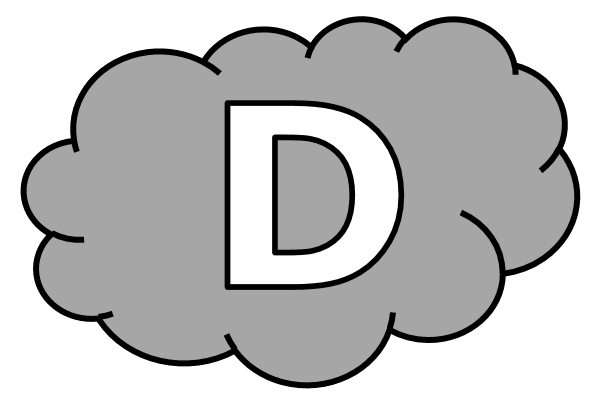 Calcule ces opérations.Calcul CM1 - Multiplication de nombres entiers 1Calcule ces opérations.Calcul CM1 - Multiplication de nombres entiers 2Pose et calcule ces opérations sur ton cahier.5 x 74					6 x 97				4 x 8713 x 608				41 x 15			64 x 78Calcul CM1 - Multiplication de nombres entiers 2Pose et calcule ces opérations sur ton cahier.5 x 74					6 x 97				4 x 8713 x 608				41 x 15			64 x 78Calcul CM1 - Multiplication de nombres entiers 2Pose et calcule ces opérations sur ton cahier.5 x 74					6 x 97				4 x 8713 x 608				41 x 15			64 x 78Calcul CM1 - Multiplication de nombres entiers 2Pose et calcule ces opérations sur ton cahier.5 x 74					6 x 97				4 x 8713 x 608				41 x 15			64 x 78Calcul CM1 - Multiplication de nombres entiers 2Pose et calcule ces opérations sur ton cahier.5 x 74					6 x 97				4 x 8713 x 608				41 x 15			64 x 78Calcul CM1 - Multiplication de nombres entiers 2Pose et calcule ces opérations sur ton cahier.5 x 74					6 x 97				4 x 8713 x 608				41 x 15			64 x 78Calcul CM1 - Multiplication de nombres entiers 2Calcule ces opérations.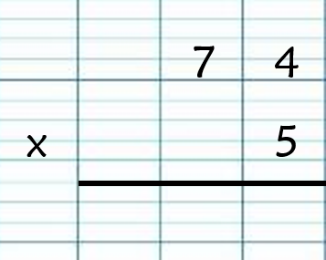 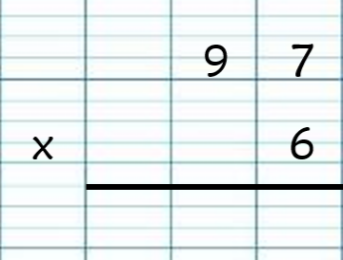 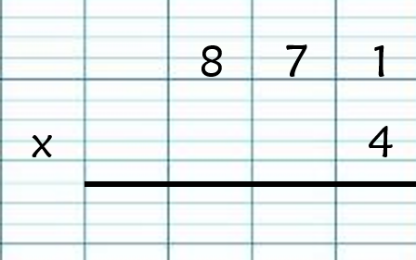 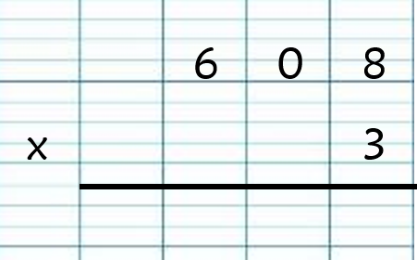 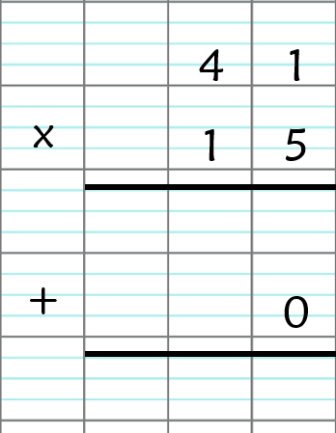 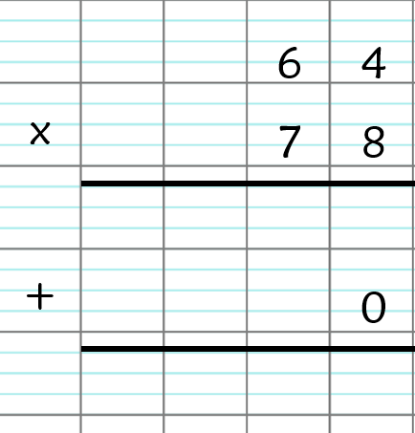 Calcul CM1 - Multiplication de nombres entiers 1Calcule ces opérations. Calcul CM1 - Multiplication de nombres entiers 3Pose et calcule ces opérations sur ton cahier.8 x 69					34 x 25			71 x 8423 x 54				17 x 124			31 x 605Calcul CM1 - Multiplication de nombres entiers 3Pose et calcule ces opérations sur ton cahier.8 x 69					34 x 25			71 x 8423 x 54				17 x 124			31 x 605Calcul CM1 - Multiplication de nombres entiers 3Pose et calcule ces opérations sur ton cahier.8 x 69					34 x 25			71 x 8423 x 54				17 x 124			31 x 605Calcul CM1 - Multiplication de nombres entiers 3Pose et calcule ces opérations sur ton cahier.8 x 69					34 x 25			71 x 8423 x 54				17 x 124			31 x 605Calcul CM1 - Multiplication de nombres entiers 3Pose et calcule ces opérations sur ton cahier.8 x 69					34 x 25			71 x 8423 x 54				17 x 124			31 x 605Calcul CM1 - Multiplication de nombres entiers 3Pose et calcule ces opérations sur ton cahier.8 x 69					34 x 25			71 x 8423 x 54				17 x 124			31 x 605Calcul CM1 - Multiplication de nombres entiers 3Calcule ces opérations.Calcul CM1 - Multiplication de nombres entiers 3Calcule ces opérations.Calcul CM1 - Multiplication de nombres entiers 4Pose et calcule ces opérations sur ton cahier.7 x 49					85 x 34			56 x 92107 x 54				49 x 365			74 x 819Calcul CM1 - Multiplication de nombres entiers 4Pose et calcule ces opérations sur ton cahier.7 x 49					85 x 34			56 x 92107 x 54				49 x 365			74 x 819Calcul CM1 - Multiplication de nombres entiers 4Pose et calcule ces opérations sur ton cahier.7 x 49					85 x 34			56 x 92107 x 54				49 x 365			74 x 819Calcul CM1 - Multiplication de nombres entiers 4Pose et calcule ces opérations sur ton cahier.7 x 49					85 x 34			56 x 92107 x 54				49 x 365			74 x 819Calcul CM1 - Multiplication de nombres entiers 4Pose et calcule ces opérations sur ton cahier.7 x 49					85 x 34			56 x 92107 x 54				49 x 365			74 x 819Calcul CM1 - Multiplication de nombres entiers 4Pose et calcule ces opérations sur ton cahier.7 x 49					85 x 34			56 x 92107 x 54				49 x 365			74 x 819Calcul CM1 - Multiplication de nombres entiers 4Calcule ces opérations.Calcul CM1 - Multiplication de nombres entiers 4Calcule ces opérations.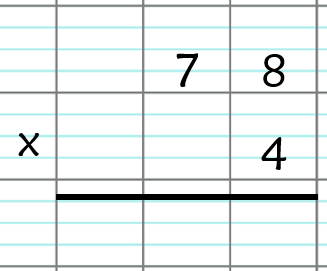 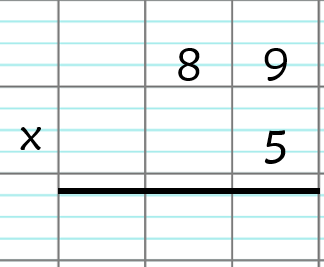 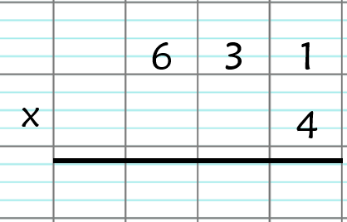 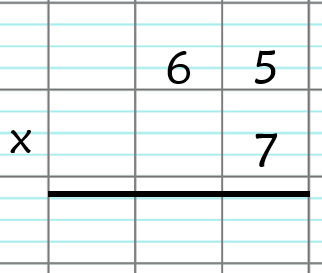 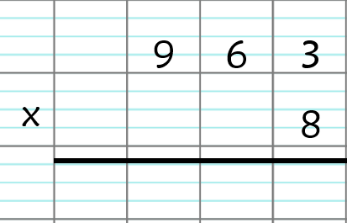 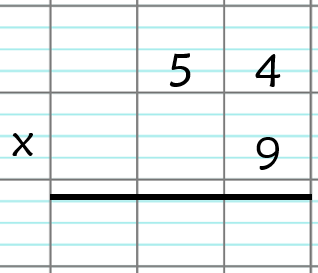 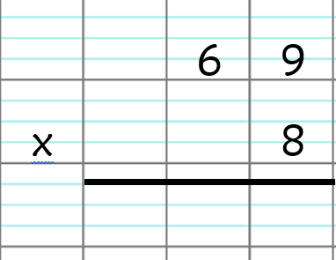 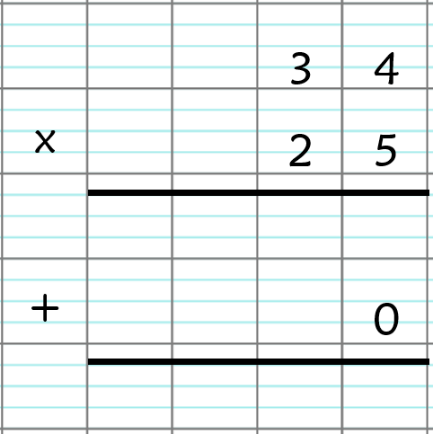 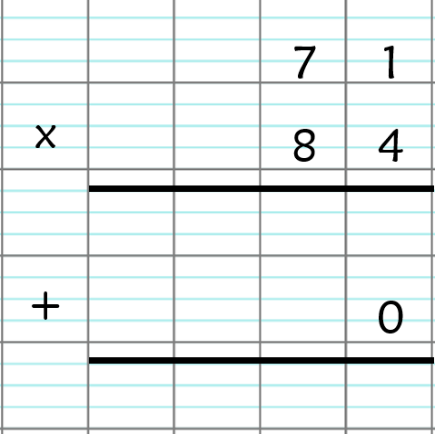 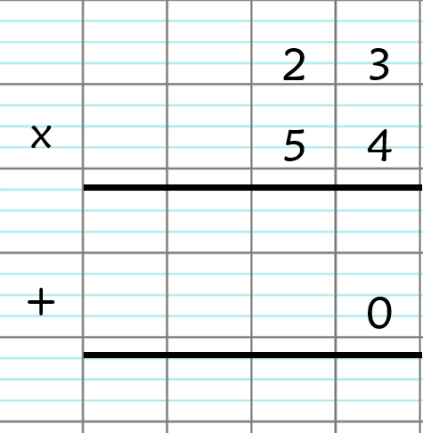 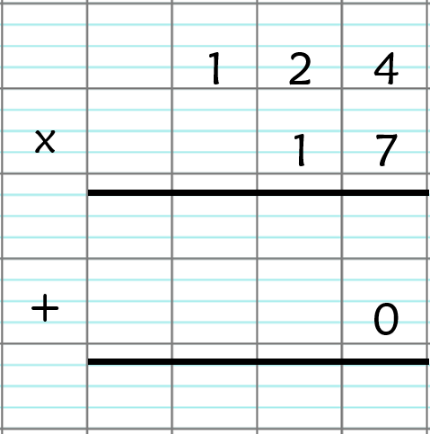 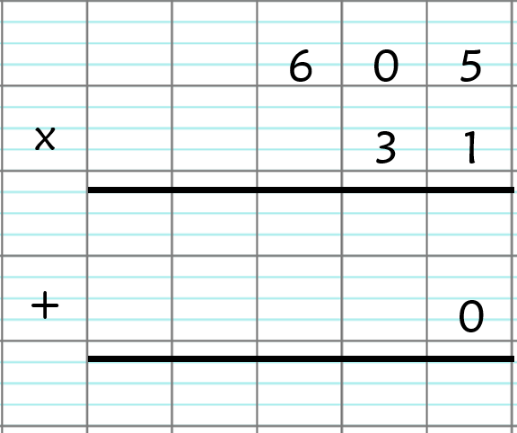 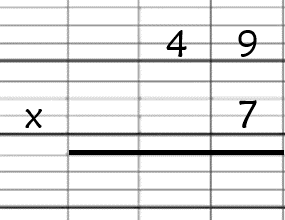 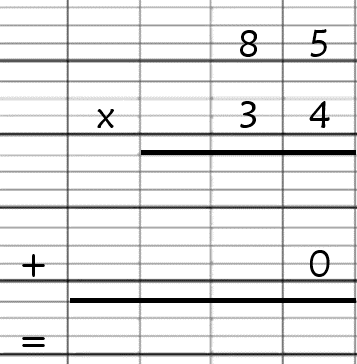 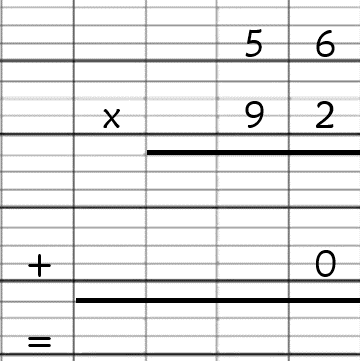 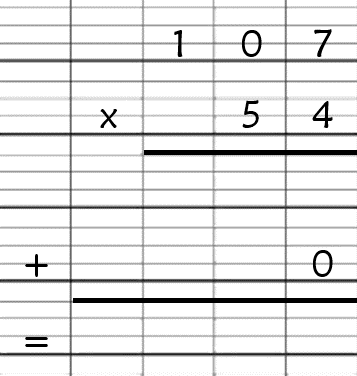 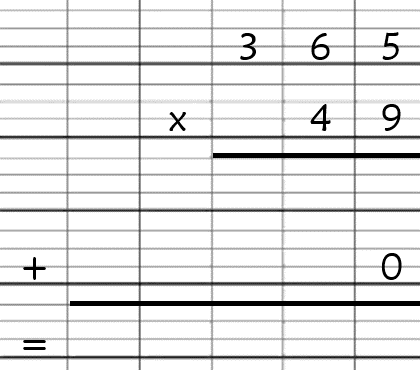 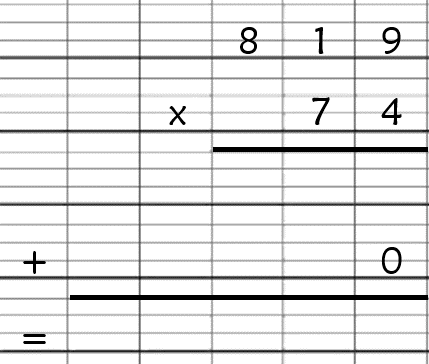 